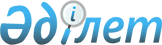 О внесении изменений в решение Северо-Казахстанского областного маслихата от 7 декабря 2012 года N 10/1 "Об областном бюджете Северо-Казахстанской области на 2013-2015 годы"
					
			Утративший силу
			
			
		
					Решение Северо-Казахстанского областного маслихата от 9 декабря 2013 года N 22/11. Зарегистрировано Департаментом юстиции Северо-Казахстанской области 10 декабря N 2421. Утратило силу (письмо маслихата Северо-Казахстанской области от 9 января 2014 года N 2.1-11/03)      Сноска. Утратило силу (письмо маслихата Северо-Казахстанской области от 9 января 2014 года N 2.1-11/03)

      В соответствии со статьями 106 и 108 Бюджетного кодекса Республики Казахстан от 4 декабря 2008 года, подпунктом 1) пункта 1 статьи 6 Закона Республики Казахстан от 23 января 2001 года «О местном государственном управлении и самоуправлении в Республике Казахстан», Постановлением Правительства Республики Казахстан от 30 ноября 2013 года № 1206 «О внесении изменений в постановление Правительства Республики Казахстан от 30 ноября 2012 года № 1520 «О реализации Закона Республики Казахстан «О республиканском бюджете на 2013-2015 годы», Северо-Казахстанский областной маслихат РЕШИЛ:



      1. Внести в решение Северо-Казахстанского областного маслихата от 7 декабря 2012 года № 10/1 «Об областном бюджете Северо-Казахстанской области на 2013-2015 годы» (зарегистрировано в Реестре государственной регистрации нормативных правовых актов под № 2043 4 января 2013 года, опубликовано 12 января 2013 года в газете «Солтүстік Қазақстан», 12 января 2013 года в газете «Северный Казахстан» следующие изменения:

      пункт 1 изложить в следующей редакции:

      «1. Утвердить областной бюджет Северо-Казахстанской области на 2013-2015 годы, согласно приложениям 1, 2 и 3 соответственно, в том числе на 2013 год в следующих объемах:

      1) доходы – 95 331 728,4 тысячи тенге, в том числе по:

      налоговым поступлениям – 11 437 877 тысяч тенге;

      неналоговым поступлениям – 750 798,8 тысячи тенге;

      поступлениям от продажи основного капитала – 1 996 тысяч тенге;

      поступления трансфертов – 83 141 056,6 тысяч тенге;

      2) затраты – 96 213 031,6 тысячи тенге;

      3) чистое бюджетное кредитование – 1 575 566,3 тысячи тенге,

      в том числе:

      бюджетные кредиты – 1 908 618 тысяч тенге,

      погашение бюджетных кредитов – 333 051,7 тысячи тенге;

      4) сальдо по операциям с финансовыми активами – 0 тысяч тенге, в том числе:

      приобретение финансовых активов – 0 тысяч тенге;

      поступления от продажи финансовых активов государства – 0 тысяч тенге;

      5) дефицит бюджета – -2 456 869,5 тысячи тенге;

      6) финансирование дефицита бюджета – 2 456 869,5 тысячи тенге.»;

      приложения 1, 5 к указанному решению изложить в новой редакции, согласно приложениям 1, 2 к настоящему решению.



      2. Настоящее решение вводится в действие с 1 января 2013 года.      Председатель ХХII сессии                           Секретарь

      Северо-Казахстанского                    Северо-Казахстанского

      областного маслихата областного                    маслихата

      С. Тимофеев                                       К. Едресов

      Приложение 1

      к решению областного маслихата

      от 9 декабря 2013 года № 22/11      Приложение 1

      к решению областного маслихата

      от 7 декабря 2012 года № 10/1 Северо-Казахстанский областной бюджет на 2013 год

      Приложение 2

      к решению областного маслихата

      от 9 декабря 2013 года № 22/11      Приложение 5

      к решению областного маслихата

      от 7 декабря 2012 года № 10/1 Расходы областного бюджета за счет свободных остатков бюджетных средств, сложившихся на 1 января 2013 года, и возврата целевых трансфертов республиканского и областного бюджетов, неиспользованных в 2012 году, использованных не по целевому назначению
					© 2012. РГП на ПХВ «Институт законодательства и правовой информации Республики Казахстан» Министерства юстиции Республики Казахстан
				КатегорияКатегорияКатегорияНаименованиеСумма, тыс. тенгеКлассКлассНаименованиеСумма, тыс. тенгеПодк-

лассНаименованиеСумма, тыс. тенге123451) Доходы95 331 728,41Налоговые поступления11 437 87701Подоходный налог10 205 2272Индивидуальный подоходный налог10 205 22705Внутренние налоги на товары, работы и услуги1 232 6503Поступления за использование природных и других ресурсов1 232 6502Неналоговые поступления750 798,801Доходы от государственной собственности42 584,61Поступления части чистого дохода государственных предприятий15 1415Доходы от аренды имущества, находящегося в государственной собственности23 9906Вознаграждения за размещение бюджетных средств на банковских счетах2 2707Вознаграждения по кредитам, выданным из государственного бюджета1 160,69Прочие доходы от государственной собственности2302Поступления от реализации товаров (работ, услуг) государственными учреждениями, финансируемыми из государственного бюджета13 6951Поступления от реализации товаров (работ, услуг) государственными учреждениями, финансируемыми из государственного бюджета13 69504Штрафы, пени, санкции, взыскания, налагаемые государственными учреждениями, финансируемыми из государственного бюджета, а также содержащимися и финансируемыми из бюджета (сметы расходов) Национального Банка Республики Казахстан612 8341Штрафы, пени, санкции, взыскания, налагаемые государственными учреждениями, финансируемыми из государственного бюджета, а также содержащимися и финансируемыми из бюджета (сметы расходов) Национального Банка Республики Казахстан, за исключением поступлений от предприятий нефтяного сектора 612 83406Прочие неналоговые поступления81 685,21Прочие неналоговые поступления81 685,23Поступления от продажи основного капитала1 99601Продажа государственного имущества, закрепленного за государственными учреждениями1 9961Продажа государственного имущества, закрепленного за государственными учреждениями1 9964Поступления трансфертов83 141 056,601Трансферты из нижестоящих органов государственного управления235 478,62Трансферты из районных (городских) бюджетов235 478,602Трансферты из вышестоящих органов государственного управления82 905 5781Трансферты из республиканского бюджета82 905 578Функциональ-

ная группаФункциональ-

ная группаФункциональ-

ная группаНаименованиеСумма, тыс. тенгеАдминист-

раторАдминист-

раторНаименованиеСумма, тыс. тенгеПрограммаНаименованиеСумма, тыс. тенге123452) Затраты96 213 031,61Государственные услуги общего характера1 338 309110Аппарат маслихата области44 469001Услуги по обеспечению деятельности маслихата области40 474003Капитальные расходы государственного органа3 995120Аппарат акима области516 400001Услуги по обеспечению деятельности акима области448 114004Капитальные расходы государственного органа30 947009Обеспечение и проведение выборов акимов городов районного значения, сел, поселков, сельских округов37 339257Управление финансов области510 572001Услуги по реализации государственной политики в области исполнения местного бюджета и управления коммунальной собственностью125 335009Приватизация, управление коммунальным имуществом, постприватизационная деятельность и регулирование споров, связанных с этим776013Капитальные расходы государственного органа7 461028Приобретение имущества в коммунальную собственность377 000258Управление экономики и бюджетного планирования области118 387001Услуги по реализации государственной политики в области формирования и развития экономической политики, системы государственного планирования и управления области113 417005Капитальные расходы государственного органа4 970282Ревизионная комиссия области148 481001Услуги по обеспечению деятельности ревизионной комиссии области140 729003Капитальные расходы государственного органа7 7522Оборона84 857120Аппарат акима области22 136010Мероприятия в рамках исполнения всеобщей воинской обязанности10 857012Мобилизационная подготовка и мобилизация областного масштаба11 279250Управление по мобилизационной подготовке, гражданской обороне, организации предупреждения и ликвидации аварий и стихийных бедствий области62 721001Услуги по реализации государственной политики на местном уровне в области мобилизационной подготовки, гражданской обороны, организации предупреждения и ликвидации аварий и стихийных бедствий15 087003Мероприятия в рамках исполнения всеобщей воинской обязанности15 069005Мобилизационная подготовка и мобилизация областного масштаба32 5653Общественный порядок, безопасность, правовая, судебная, уголовно-исполнительная деятельность4 378 896252Исполнительный орган внутренних дел, финансируемый из областного бюджета4 378 896001Услуги по реализации государственной политики в области обеспечения охраны общественного порядка и безопасности на территории области3 865 732003Поощрение граждан, участвующих в охране общественного порядка6 195006Капитальные расходы государственного органа321 684008Обеспечение безопасности дорожного движения 52 106013Услуги по размещению лиц, не имеющих определенного места жительства и документов47 611014Организация содержания лиц, арестованных в административном порядке20 515015Организация содержания служебных животных 65 0534Образование9 118 130,0252Исполнительный орган внутренних дел, финансируемый из областного бюджета50 135007Повышение квалификации и переподготовка кадров50 135253Управление здравоохранения области122 539003Повышение квалификации и переподготовка кадров1 841043Подготовка специалистов в организациях технического и профессионального, послесреднего образования71 323044Оказание социальной поддержки обучающимся по программам технического и профессионального, послесреднего образования49 375261Управление образования области7 584 047001Услуги по реализации государственной политики на местном уровне в области образования 88 189003Общеобразовательное обучение по специальным образовательным учебным программам1 148 907004Информатизация системы образования в областных государственных учреждениях образования 51 833005Приобретение и доставка учебников, учебно-методических комплексов для областных государственных учреждений образования19 129006Общеобразовательное обучение одаренных детей в специализированных организациях образования490 576007Проведение школьных олимпиад, внешкольных мероприятий и конкурсов областного масштаба152 653011Обследование психического здоровья детей и подростков и оказание психолого-медико-педагогической консультативной помощи населению130 414013Капитальные расходы государственного органа1 215024Подготовка специалистов в организациях технического и профессионального образования2 859 347027Целевые текущие трансферты бюджетам районов (городов областного значения) на реализацию государственного образовательного заказа в дошкольных организациях образования1 424 328033Целевые текущие трансферты бюджетам районов (городов областного значения) на ежемесячную выплату денежных средств опекунам (попечителям) на содержание ребенка-сироты (детей-сирот) и ребенка (детей), оставшегося без попечения родителей166 471042Целевые текущие трансферты бюджетам районов (городов областного значения) на обеспечение оборудованием, программным обеспечением детей-инвалидов, обучающихся на дому3 038045Целевые текущие трансферты бюджетам районов (городов областного значения) на увеличение размера доплаты за квалификационную категорию учителям школ и воспитателям дошкольных организаций образования 381 200048Целевые текущие трансферты бюджетам районов (городов областного значения) на оснащение учебным оборудованием кабинетов физики, химии, биологии в государственных учреждениях основного среднего и общего среднего образования196 656061Целевые текущие трансферты бюджетам районов (городов областного значения) на повышение оплаты труда учителям, прошедшим повышение квалификации по трехуровневой системе111 928067Капитальные расходы подведомственных государственных учреждений и организаций218 564068Обеспечение повышения компьютерной грамотности населения9 688113Целевые текущие трансферты из местных бюджетов129 911271Управление строительства области285 295,0007Целевые трансферты на развитие бюджетам районов (городов областного значения) на строительство и реконструкцию объектов образования150 377,0037Строительство и реконструкция объектов образования 134 918276Управление по защите прав детей области8 713001Услуги по реализации государственной политики в области защиты прав детей на местном уровне8 627003Капитальные расходы государственного органа86285Управление физической культуры и спорта области1 067 401006Дополнительное образование для детей и юношества по спорту871 577007Общеобразовательное обучение одаренных в спорте детей в специализированных организациях образования195 8245Здравоохранение23 264 673,4253Управление здравоохранения области19 369 259001Услуги по реализации государственной политики на местном уровне в области здравоохранения94 581005Производство крови, ее компонентов и препаратов для местных организаций здравоохранения 399 636006Услуги по охране материнства и детства136 798007Пропаганда здорового образа жизни88 113008Реализация мероприятий по профилактике и борьбе со СПИД в Республике Казахстан32 491009Оказание медицинской помощи лицам, страдающим туберкулезом, инфекционными заболеваниями, психическими расстройствами и расстройствами поведения, в том числе связанные с употреблением психоактивных веществ2 703 409010Оказание амбулаторно-поликлинической помощи населению за исключением медицинской помощи, оказываемой из средств республиканского бюджета, в медицинских организациях, за исключением субъектов здравоохранения районного значения и села 2 495 433011Оказание скорой медицинской помощи и санитарная авиация, за исключением оказываемой за счет средств республиканского бюджета и субъектами здравоохранения районного значения и села 506 017013Проведение патологоанатомического вскрытия56 652014Обеспечение лекарственными средствами и специализированными продуктами детского и лечебного питания отдельных категорий населения на амбулаторном уровне436 924016Обеспечение граждан бесплатным или льготным проездом за пределы населенного пункта на лечение4 850018Информационно-аналитические услуги в области здравоохранения32 784019Обеспечение больных туберкулезом противотуберкулезными препаратами 289 804020Обеспечение больных диабетом противодиабетическими препаратами449 869021Обеспечение онкогематологических больных химиопрепаратами201 900022Обеспечение лекарственными средствами больных с хронической почечной недостаточностью, аутоиммунными, орфанными заболеваниями, иммунодефицитными состояниями, а также больных после трансплантации почек 287 925026Обеспечение факторами свертывания крови больных гемофилией303 106027Централизованный закуп вакцин и других медицинских иммунобиологических препаратов для проведения иммунопрофилактики населения567 550029Областные базы спецмедснабжения47 147030Капитальные расходы государственных органов здравоохранения 14 499033Капитальные расходы медицинских организаций здравоохранения1 319 567036Обеспечение тромболитическими препаратами больных с острым инфарктом миокарда40 459045Обеспечение лекарственными средствами на льготных условиях отдельных категорий граждан на амбулаторном уровне лечения464 770046Оказание медицинской помощи онкологическим больным в рамках гарантированного объема бесплатной медицинской помощи1 454 345048Оказание медицинской помощи населению в рамках гарантированного объема бесплатной медицинской помощи субъектами здравоохранения районного значения и села6 940 630271Управление строительства области3 895 414,4038Строительство и реконструкция объектов здравоохранения 3 895 414,46Социальная помощь и социальное обеспечение2 786 948256Управление координации занятости и социальных программ области1 971 238001Услуги по реализации государственной политики на местном уровне в области обеспечения занятости и реализации социальных программ для населения91 922002Предоставление специальных социальных услуг для престарелых и инвалидов в медико-социальных учреждениях (организациях) общего типа387 843003Социальная поддержка инвалидов147 992007Капитальные расходы государственного органа4 853012Предоставление специальных социальных услуг для детей-инвалидов в государственных медико-социальных учреждениях (организациях) для детей с нарушениями функций опорно-двигательного аппарата44 418013Предоставление специальных социальных услуг для инвалидов с психоневрологическими заболеваниями, в психоневрологических медико-социальных учреждениях (организациях)935 392014Предоставление специальных социальных услуг для престарелых, инвалидов, в том числе детей-инвалидов, в реабилитационных центрах32 734015Предоставление специальных социальных услуг для детей-инвалидов с психоневрологическими патологиями в детских психоневрологических медико-социальных учреждениях (организациях)189 921017Целевые текущие трансферты бюджетам районов (городов областного значения) на введение стандартов специальных социальных услуг55 589018Размещение государственного социального заказа в неправительственном секторе 3 772044Реализация миграционных мероприятий на местном уровне772067Капитальные расходы подведомственных государственных учреждений и организаций76 030261Управление образования области799 101015Социальное обеспечение сирот, детей, оставшихся без попечения родителей764 483037Социальная реабилитация34 618298Управление государственной инспекции труда области16 609001Услуги по реализации государственной политики в области регулирования трудовых отношений на местном уровне14 122003Капитальные расходы государственного органа2 4877Жилищно-коммунальное хозяйство7 087 044,5253Управление здравоохранения области10 378047Ремонт объектов в рамках развития городов и сельских населенных пунктов по Дорожной карте занятости 202010 378256Управление координации занятости и социальных программ области6 332043Ремонт объектов в рамках развития городов и сельских населенных пунктов по Дорожной карте занятости 20206 332261Управление образования области50 246062Целевые текущие трансферты бюджетам районов (городов областного значения) на развитие городов и сельских населенных пунктов в рамках Дорожной карты занятости 202047 197064Ремонт объектов в рамках развития городов и сельских населенных пунктов по Дорожной карте занятости 20203 049268Управление пассажирского транспорта и автомобильных дорог области35 610021Целевые текущие трансферты бюджетам районов (городов областного значения) на развитие городов и сельских населенных пунктов в рамках Дорожной карты занятости 202035 610271Управление строительства области6 423 345,2014Целевые трансферты на развитие бюджетам районов (городов областного значения) на проектирование, строительство и (или) приобретение жилья государственного коммунального жилищного фонда1 826 957027Целевые трансферты на развитие бюджетам районов (городов областного значения) на проектирование, развитие, обустройство и (или) приобретение инженерно-коммуникационной инфраструктуры1 878 507,2058Целевые трансферты на развитие бюджетам районов (городов областного значения) на развитие системы водоснабжения в сельских населенных пунктах2 695 176072Целевые трансферты на развитие бюджетам районов (городов областного значения) на строительство и (или) приобретение служебного жилища и развитие и (или) приобретение инженерно-коммуникационной инфраструктуры в рамках Дорожной карты занятости 202022 705273Управление культуры, архивов и документации области6 241015Целевые текущие трансферты бюджетам районов (городов областного значения) на развитие городов и сельских населенных пунктов в рамках Дорожной карты занятости 20204 956016Ремонт объектов в рамках развития городов и сельских населенных пунктов по Программе занятости 20201 285279Управление энергетики и жилищно-коммунального хозяйства области549 865,3001Услуги по реализации государственной политики на местном уровне в жилищно-коммунального хозяйства41 213010Целевые трансферты на развитие бюджетам районов (городов областного значения) на развитие системы водоснабжения и водоотведения269 489014Целевые трансферты на развитие бюджетам районов (городов областного значения) на развитие коммунального хозяйства29 226113Целевые текущие трансферты из местных бюджетов147 554,8114Целевые трансферты на развитие из местных бюджетов62 382,5285Управление физической культуры и спорта области5 027010Ремонт объектов в рамках развития городов и сельских населенных пунктов по Дорожной карте занятости 20205 0278Культура, спорт, туризм и информационное пространство2 284 996263Управление внутренней политики области 430 664001Услуги по реализации государственной, внутренней политики на местном уровне 90 905005Капитальные расходы государственного органа278007Услуги по проведению государственной информационной политики 339 481264Управление по развитию языков области77 256001Услуги по реализации государственной политики на местном уровне в области развития языков31 124002Развитие государственного языка и других языков народа Казахстана46 132271Управление строительства области44 946017Развитие объектов спорта и туризма44 946273Управление культуры, архивов и документации области1 029 770001Услуги по реализации государственной политики на местном уровне в области культуры и управления архивным делом52 415003Капитальные расходы государственного органа4 501005Поддержка культурно-досуговой работы82 957007Обеспечение сохранности историко-культурного наследия и доступа к ним141 331008Поддержка театрального и музыкального искусства419 409009Обеспечение функционирования областных библиотек102 969010Обеспечение сохранности архивного фонда186 736032Капитальные расходы подведомственных государственных учреждений и организаций39 452283Управление по вопросам молодежной политики области52 719001Услуги по реализации молодежной политики на местном уровне 24 239003Капитальные расходы государственного органа7 947005Реализация мероприятий в сфере молодежной политики20 533285Управление физической культуры и спорта области647 265001Услуги по реализации государственной политики на местном уровне в сфере физической культуры и спорта37 443002Проведение спортивных соревнований на областном уровне38 689003Подготовка и участие членов областных сборных команд по различным видам спорта на республиканских и международных спортивных соревнованиях526 040005Капитальные расходы государственного органа1 836008Увеличение размера доплаты за квалификационную категорию учителям школ-интернатов для одаренных в спорте детей 1 128032Капитальные расходы подведомственных государственных учреждений и организаций42 129289Управление предпринимательства и туризма области2 376010Регулирование туристической деятельности2 37610Сельское, водное, лесное, рыбное хозяйство, особо охраняемые природные территории, охрана окружающей среды и животного мира, земельные отношения12 761 059251Управление земельных отношений области87 272001Услуги по реализации государственной политики в области регулирования земельных отношений на территории области36 434010Капитальные расходы государственного органа4 100113Целевые текущие трансферты из местных бюджетов46 738254Управление природных ресурсов и регулирования природопользования области633 263001Услуги по реализации государственной политики в сфере охраны окружающей среды на местном уровне63 180002Установление водоохранных зон и полос водных объектов7 500005Охрана, защита, воспроизводство лесов и лесоразведение527 969006Охрана животного мира17 390008Мероприятия по охране окружающей среды3 224032Капитальные расходы подведомственных государственных учреждений и организаций14 000255Управление сельского хозяйства области10 819 381001Услуги по реализации государственной политики на местном уровне в сфере сельского хозяйства116 682002Поддержка семеноводства 297 371003Капитальные расходы государственного органа5 131010Государственная поддержка племенного животноводства 844 627011Государственная поддержка повышения урожайности и качества производимых сельскохозяйственных культур 1 001 337013Субсидирование повышения продуктивности и качества продукции животноводства1 718 113018Обезвреживание пестицидов (ядохимикатов)2 000020Удешевление стоимости горюче-смазочных материалов и других товарно-материальных ценностей, необходимых для проведения весенне-полевых и уборочных работ 3 246 420026Целевые текущие трансферты бюджетам районов (городов областного значения) на проведение противоэпизоотических мероприятий515 740028Услуги по транспортировке ветеринарных препаратов до пункта временного хранения1 700031Централизованный закуп изделий и атрибутов ветеринарного назначения для проведения идентификации сельскохозяйственных животных, ветеринарного паспорта на животное и их транспортировка (доставка) местным исполнительным органам районов (городов областного значения)59 394036Повышение экономической доступности гербицидов2 170 424040Централизованный закуп средств индивидуальной защиты работников, приборов, инструментов, техники, оборудования и инвентаря для материально-технического оснащения государственных ветеринарных организаций756 015099Целевые текущие трансферты бюджетам районов (городов областного значения) на реализацию мер по оказанию социальной поддержки специалистов84 427279Управление энергетики и жилищно-коммунального хозяйства области1 221 143032Субсидирование стоимости услуг по подаче питьевой воды из особо важных групповых и локальных систем водоснабжения, являющихся безальтернативными источниками питьевого водоснабжения1 221 14311Промышленность, архитектурная, градостроительная и строительная деятельность160 814271Управление строительства области 107 671001Услуги по реализации государственной политики на местном уровне в области строительства51 670005Капитальные расходы государственного органа1 355114Целевые трансферты на развитие из местных бюджетов54 646272Управление архитектуры и градостроительства области53 143001Услуги по реализации государственной политики в области архитектуры и градостроительства на местном уровне20 795002Разработка комплексных схем градостроительного развития и генеральных планов населенных пунктов32 34812Транспорт и коммуникации4 552 677,3268Управление пассажирского транспорта и автомобильных дорог области4 552 677,3001Услуги по реализации государственной политики на местном уровне в области транспорта и коммуникаций 48 443002Развитие транспортной инфраструктуры1 309 529,6003Обеспечение функционирования автомобильных дорог1 431 689,1005Субсидирование пассажирских перевозок по социально значимым межрайонным (междугородним) сообщениям24 000008Целевые текущие трансферты бюджетам районов (городов областного значения) на капитальный и средний ремонт автомобильных дорог районного значения (улиц города) и улиц населенных пунктов111 750,2011Капитальные расходы государственного органа6 394025Капитальный и средний ремонт автомобильных дорог областного значения и улиц населенных пунктов1 620 871,413Прочие2 280 859,3257Управление финансов области106 895,5012Резерв местного исполнительного органа области106 895,5258Управление экономики и бюджетного планирования области321 592020Целевые текущие трансферты бюджетам районов (городов областного значения) на реализацию мер по содействию экономическому развитию регионов в рамках Программы «Развитие регионов»238 186047Целевые текущие трансферты бюджетам районов (городов областного значения) на увеличение штатной численности местных исполнительных органов83 406269Управление по делам религий области7 692001Услуги по реализации государственной политики в сфере религиозной деятельности на местном уровне6 630003Капитальные расходы государственного органа1 062279Управление энергетики и жилищно-коммунального хозяйства области1 007 523,3024Развитие индустриальной инфраструктуры в рамках программы «Дорожная карта бизнеса-2020»498 586,5035Целевые трансферты на развитие бюджетам районов (городов областного значения) на развитие инженерной инфраструктуры в рамках Программы "Развитие регионов"508 936,8280Управление индустриально-инновационного развития области11 581,5001Услуги по реализации государственной политики на местном уровне в области развития индустриально-инновационной деятельности8 866003Капитальные расходы государственного органа90005Реализация мероприятий в рамках государственной поддержки индустриально-инновационной деятельности2 625,5289Управление предпринимательства и туризма области825 575001Услуги по реализации государственной политики на местном уровне в области развития предпринимательства и туризма55 630003Капитальные расходы государственного органа5 918005Поддержка частного предпринимательства в рамках программы «Дорожная карта бизнеса-20207 500006Субсидирование процентной ставки по кредитам в рамках программы «Дорожная карта бизнеса-2020»684 366,5008Поддержка предпринимательской деятельности11 527015Частичное гарантирование кредитов малому и среднему бизнесу в рамках программы «Дорожная карта бизнеса-2020»55 891,3016Сервисная поддержка ведения бизнеса в рамках программы «Дорожная карта бизнеса-2020»4 742,214Обслуживание долга900257Управление финансов области900016Обслуживание долга местных исполнительных органов по выплате вознаграждений и иных платежей по займам из республиканского бюджета90015Трансферты26 112 868,1257Управление финансов области 26 112 868,1007Субвенции24 984 921011Возврат неиспользованных (недоиспользованных) целевых трансфертов418 258,7017Возврат использованных не по целевому назначению целевых трансфертов8 080,4024Целевые текущие трансферты в вышестоящие бюджеты в связи с передачей функций государственных органов из нижестоящего уровня государственного управления в вышестоящий701 6083) Чистое бюджетное кредитование1 575 566,3Бюджетные кредиты1 908 6186Социальная помощь и социальное обеспечение600 000289Управление предпринимательства и туризма области600 000013Предоставление бюджетных кредитов для содействия развитию предпринимательства на селе в рамках Дорожной карты занятости 2020600 0007Жилищно-коммунальное хозяйство737 967271Управление строительства области737 967009Кредитование бюджетов районов (городов областного значения) на проектирование, строительство и (или) приобретение жилья737 96710Сельское, водное, лесное, рыбное хозяйство, особо охраняемые природные территории, охрана окружающей среды и животного мира, земельные отношения570 651255Управление сельского хозяйства области570 651025Бюджетные кредиты местным исполнительным органам для реализации мер социальной поддержки специалистов570 651КатегорияКатегорияКатегорияНаименованиеСумма, тыс. тенгеКлассКлассНаименованиеСумма, тыс. тенгеПодк-

лассНаименованиеСумма, тыс. тенге5Погашение бюджетных кредитов333 051,701Погашение бюджетных кредитов333 051,71Погашение бюджетных кредитов, выданных из государственного бюджета333 051,74) Сальдо по операциям с финансовыми активами0Приобретение финансовых активов0КатегорияКатегорияКатегорияНаименованиеСумма, тыс. тенгеКлассКлассНаименованиеСумма, тыс. тенгеПодк-

лассНаименованиеСумма, тыс. тенге6Поступления от продажи финансовых активов государства05) Дефицит (профицит) бюджета-2 456 869,56) Финансирование дефицита 2 456 869,5(использование профицита) бюджета7Поступления займов1 690 65101Внутренние государственные займы1 690 6512Договоры займа1 690 651Функциональ-

ная группаФункциональ-

ная группаФункциональ-

ная группаНаименованиеСумма, тыс. тенгеАдминист-

раторАдминист-

раторНаименованиеСумма, тыс. тенгеПрог-

раммаНаименованиеСумма, тыс. тенге1234516Погашение займов318 765,7257Управление финансов области 318 765,7015Погашение долга местного исполнительного органа перед вышестоящим бюджетом318 765,7КатегорияКатегорияКатегорияНаименованиеСумма, тыс. тенгеКлассКлассНаименованиеСумма, тыс. тенгеПодк-

лассНаименованиеСумма, тыс. тенге8Используемые остатки бюджетных средств1 084 984,201Остатки бюджетных средств1 084 984,21Свободные остатки бюджетных средств1 084 984,2Категория Категория Категория Категория Наименование Сумма, тыс. тенгеКлассКлассКлассНаименование Сумма, тыс. тенгеПодкласс Подкласс Наименование Сумма, тыс. тенгеСпецификаНаименование Сумма, тыс. тенге2Неналоговые поступления4 631,206Прочие неналоговые поступления4 631,21Прочие неналоговые поступления4 631,207Возврат неиспользованных средств, ранее полученных из местного бюджета2 814,209Другие неналоговые поступления в местный бюджет1 8174Поступления трансфертов 190 127,601Трансферты из нижестоящих органов государственного управления190 127,62Трансферты из районных (городских) бюджетов190 127,602Возврат целевых трансфертов183 864,2в том числе:Из республиканского бюджета:145 067,7Айыртауский район13 993Акжарский район5 288,9Аккайынский район1 801,8Есильский район13 197,2Жамбылский район19 590,3Магжана Жумабаева2 651,5Кызылжарский район2 949,8Мамлютский район5 323,2район имени Габита Мусрепова2 667,7Тайыншинский район26 095Тимирязевский район1 267,2Уалихановский район3 140,4район Шал акына8 791,1город Петропавловск38 310,6Из областного бюджета:38 796,5Айыртауский район487,3Акжарский район11,5Аккайынский район1,7Есильский район0,6Жамбылский район1 299,3Магжана Жумабаева32,7Кызылжарский район7 423,5Мамлютский район1район имени Габита Мусрепова768,6Тайыншинский район1 028,7Тимирязевский район1,6Уалихановский район128,8город Петропавловск27 611,203Возврат, использованных не по целевому назначению целевых трансфертов6 263,4в том числе:Из республиканского бюджета:6 263,4район имени Габита Мусрепова32,4город Петропавловск6 2318Используемые остатки бюджетных средств1 084 984,201Остатки бюджетных средств1 084 984,21Свободные остатки бюджетных средств1 084 984,201Свободные остатки бюджетных средств1 084 984,2Все-

го:1 279 743Расходы:Расходы:Расходы:Расходы:Расходы:Расходы:Функ-

циона

льная

груп-

паАдми-

нист-

раторПро

грам-

маПод-

прог-

раммаНаименование Сумма, тыс. тенге4260Управление туризма, физической культуры и спорта области8 329006Дополнительное образование для детей и юношества по спорту8 3294261Управление образования области71 000113Целевые текущие трансферты из местных бюджетов71 000в том числе:Есильский район30 000фонд оплаты труда КГУ "Корнеевская гимназия"30 000Тайыншинский район41 000фонд оплаты труда мини-центров41 0004271Управление строительства области16 600037Строительство и реконструкция объектов образования 16 600015За счет средств местного бюджета16 600в том числе:Кызылжарский район4 000Разработка ПСД на  строительство школы на 300 учащихся в а.Байтерек 4 000район имени Габита Мусрепова12 600Разработка ПСД на строительство школы-интерната на 400 мест со спальным корпусом на 200 мест в с.Новоишимское района имени Габита Мусрепова12 6005271Управление строительства области506 543,4038Строительство и реконструкция объектов здравоохранения 506 543,4015За счет средств местного бюджета506 543,4в том числе:Строительство поликлиники на 250 посещений в с.Смирново Аккайынского района69 948Строительство районной поликлиники на 250 посещений в смену в селе Явленка Есильского района97 849,2Строительство поликлиники на 250 посещений в смену в г.Булаево района Магжана Жумабаева 149 991,7Строительство поликлиники на 250 посещений в г.Сергеевка района Шал акына188 754,56261Управление образования области443037Социальная реабилитация443015За счет средств местного бюджета 4437271Управление строительства области155 815014Целевые трансферты на развитие  бюджетам районов (городов областного значения) на проектирование, строительство и (или) приобретение жилья государственного коммунального жилищного фонда155 815в том числе:Тайыншинскому району12 868строительство 50 кв. жилого дома в г. Тайынша12 868городу Петропавловску142 947строительство 95 кв.жилого дома № 3 мкр.Береке 69 436строительство 80 кв.жилого дома № 4 мкр.Береке 73 031строительство 75 кв.жилого дома в мкр.Береке 4808271Управление строительства области44 946017Развитие объектов спорта и туризма44 946015За счет средств местного бюджета44 946в том числе:Строительство  инженерно-коммуникационной инфраструктуры  к административно-бытовому зданию  по ул.Шухова - проезд Я.Гашека в г.Петропавловске42 438Строительство административно-бытового  здания по ул.Шухова - проезд Я.Гашека в г.Петропавловске2 50813279Управление энергетики и жилищно-коммунального хозяйства области49 727,5024Развитие индустриальной инфраструктуры в рамках программы «Дорожная карта бизнеса-2020»49 727,5015За счет средств местного бюджета49 727,515257Управление финансов области426 339,1011Возврат неиспользованных (недоиспользованных) целевых трансфертов418 258,7017Возврат использованных не по целевому назначению целевых трансфертов8 080,4Все-

го:1 279 743